 Revolutionizing Medical Diagnostics: The Future of    Nanotechnology-Based Imaging Tools and TechniquesRamandeep Saini1, Jyoti Sharma2, Ayush Madan3*[0000-0001-5089-1794]1Chandigarh College of Technology, Chandigarh Group of Colleges, Landran, Greater Mohali,
Punjab-140307, India2School of Basic and Applied Sciences, Shobhit Institute of Engineering and Technology (Deemed-to-be-University), Meerut-250110, Uttar-Pradesh, India3Department of Biotechnology, School of Biological Engineering and Life Sciences, Shobhit Institute of Engineering and Technology (Deemed-to-be-University), Meerut-250110, Uttar-Pradesh, India*Corresponding author email id: madanayushmadan@gmail.com AbstractNanotechnology is a scientific field focused on studying and manipulating matter at very small scales, ranging from one to one hundred nanometers. This technology allows scientists to develop systems that can be used in biological research. By working with materials at the nano level and exploring their interactions, nanotechnology has led to advancements in creating useful materials, structures, and devices. It has also contributed to the development of concepts such as nanoparticles, nanomaterials, and nanoscale technologies. This technology has the potential to bridge the gap between physics, chemistry, and biology by reshaping our current understanding. In the medical field, nanotechnology-based imaging equipment and methods show great promise in transforming medical diagnosis. These innovative technologies offer new insights into the human body at the cellular and molecular levels by utilizing nanoscale materials and electronics. Nanodiagnostics is an emerging application of nanotechnology that aims to meet the needs of clinical diagnostics. It can significantly enhance testing sensitivity, accuracy, and speed, providing valuable information about the underlying cause and state of diseases. In contemporary medicine, diagnostic imaging is essential for the early identification and accurate diagnosis of a wide range of disorders. Although conventional imaging methods like X-rays, MRIs, CTs, and ultrasounds have been widely used, they have drawbacks in terms of sensitivity, specificity, and the capacity to target certain biomarkers. In order to overcome these difficulties and transform diagnostic imaging, nanotechnology has emerged as a possible answer. This research article examines the tremendous improvements in diagnostic and imaging capabilities provided by nanotechnology over conventional approaches.Keywords - Nanotechnology, Nano-diagnostics, Nanoparticles, Imaging, Nano-fluidics microarraysIntroductionIn the rapidly developing discipline of nanotechnology, matter at the nanoscale is manipulated and controlled. One nanometer, or one billionth of a meter, is equivalent to one billionth of a meter in size [1]. The structures and gadgets that are generally between 1 and 100 nanometers in size are dealt with. At this size, materials and systems may display distinctive characteristics and behaviors that diverge significantly from those seen in bulk matter [2]. The word "nanotechnology" comes from the prefix "nano," which is Greek for dwarf or little. K. Eric Drexler, a physicist, popularized it in the 1980s, and it has since developed into a multidisciplinary field of study with applications in a variety of industries, including electronics, medicine, materials science, energy, and environmental remediation, among others [3]. Nanotechnology is concerned with comprehending and working with materials at the atomic and molecular levels. To create new structures or give old ones special qualities, scientists and engineers use nanoparticles and nanomaterials [4]. Expertise from a variety of fields, including physics, chemistry, biology, engineering, and materials science, is combined in nanotechnology. Researchers may take on hard problems and come up with novel answers thanks to this multidisciplinary approach [5]. Diagnostic and imaging disciplines have been profoundly influenced by nanotechnology, which has provided creative methods to enhance sensitivity, specificity, and accuracy. Researchers and medical professionals have developed cutting-edge imaging and diagnostic tools by employing nanoparticles and nanomaterials [6].The following are some applications of nanotechnology in imaging and diagnosis:Enhanced Contrast AgentsIn a variety of imaging modalities, including magnetic resonance imaging (MRI), computed tomography (CT), and ultrasound, nanoparticles can function as incredibly powerful contrast agents. Better visibility and early detection of illnesses like cancer or cardiovascular conditions are made possible by the functionalization of these nanoparticles to target particular tissues or cells [7].Targeted Imaging and TherapyWith the ability to target certain cells or tissues, nanoparticles provide more specialized imaging and therapeutic possibilities. For example, superparamagnetic iron oxide nanoparticles can be employed for focused contrast amplification in MRI. These nanoparticles may preferentially aggregate in tumor tissues by being coated with certain ligands, which enhances the identification and characterisation of malignant cells [8].Biosensors and Point-of-Care DevicesHigh sensitivity and selectivity can be used by nanoscale sensors and devices to identify certain biomolecules or diseases. These biosensors may be built into mobile point-of-care systems, allowing for quick and affordable diagnosis of a range of illnesses, including infectious infections [9].Imaging in Real- Time Real-time imaging of biological processes is made possible by the use of quantum dots and other fluorescent nanomaterials. Researchers can see cellular activity, protein interactions, and gene expression in living creatures for extended periods of time thanks to their brilliant and sustained fluorescence qualities [10].Early Disease DetectionDiagnostic tools based on nanotechnology can identify illnesses at an early stage when symptoms may not be visible using traditional techniques. Early identification has the potential to save treatment costs while considerably improving patient outcomes [11].Liquid BiopsiesNanotechnology improves liquid biopsy methods that examine blood or other bodily fluids for biomarkers. Exosomes, nucleic acids, or circulating tumor cells are just a few examples of the kinds of biomolecules that nanoparticles might assist identify and collect. This information regarding disease progression and therapeutic response is very useful [12]. In Vivo ImagingNanoparticles are appropriate for in vivo imaging because they may be created to be biocompatible and non-toxic. These nanoparticles may be introduced into the body to provide high-resolution images of organs, tissues, or even cellular processes [13].Microfluidics and Lab-on-a- ChipMicrofluidic devices and lab-on-a-chip technologies, which enable automated, automated diagnostic testing with smaller sample quantities, quicker turnaround times, and miniaturized testing, have been made possible because to nanotechnology [14].Multimodal ImagingMultimodal imaging agents, which may include many imaging modalities into a single probe, have been made possible by nanotechnology. The sensitivity and specificity of these multimodal probes can be improved by offering supplementary data from several approaches. Fluorescence microscopy and magnetic resonance imaging (MRI) may both be used simultaneously with a nanoparticle-based probe that combines optical and magnetic characteristics [15].The field of diagnostics and medical imaging might undergo significant change as a result of the ongoing advancements in nanotechnology. With continued study and development, nanotechnology-based treatments are probably going to play an increasingly bigger role in early illness identification, individualized therapy, and better patient outcomes [16]. The discipline of diagnostic imaging has benefited greatly from nanotechnology, which has helped to expand capabilities and overcome limitations of earlier methods. The way illnesses are identified and treated is being revolutionized by nanotechnology through improved sensitivity and specificity, targeted imaging and therapy, multimodal imaging, and theranostics [17].Conventional v/s Nanotechnology based diagnosis and ImagingThe foundation of contemporary medicine has for many years been traditional imaging and diagnosing methods. The development of diagnostic and imaging techniques based on nanotechnology, however, has shown promise and has a number of benefits over traditional approaches [18]. Conventional approaches frequently rely on larger-scale instruments and agents that might not be sensitive enough to identify illnesses in their early stages or subtle changes in the body. On the other hand, approaches based on nanotechnology use materials and nanoparticles that can provide greater sensitivity and specificity. More precise diagnoses are made possible by these nanoscale agents' ability to target certain cells or biomarkers [19]. In contrast to traditional imaging methods like X-rays or CT scans, nanotechnology-based imaging systems like quantum dots or nanoprobes can offer greater resolution imaging. Since cellular and molecular structures may be more clearly seen at the nanoscale scale, early illness identification and accurate localization of abnormalities are made possible [20]. Imaging and diagnostics based on nanotechnology have the potential to be less intrusive than current techniques. There is less need for intrusive treatments like biopsies when some nanoscale compounds are delivered orally or intravenously [21]. Personalized medicine may be made possible by methods based on nanotechnology. Nanoparticles can be functionalized to transport particular medications, biomolecules, or imaging agents that target the distinct molecular profiles of various patients. This focused strategy could result in improved patient outcomes and more potent medical interventions [22]. Theranostics is the integration of therapeutic and diagnostic functions into a single system made possible by nanotechnology. This idea allows for simultaneous diagnosis and therapy, providing a more thorough method of controlling disorders [23]. Traditional diagnostic and imaging methods are well known, widely accessible, and reasonably priced. The expenses of research, manufacture, and implementation may be greater for nanotechnology-based techniques, which are still in the development stage. But as technology develops and production volumes increase, these prices could become more affordable [24]. Conventional diagnostic and imaging instruments have undergone extensive testing and have a clear regulatory clearance process. Due of their distinctive features and possible safety issues, nanotechnology-based techniques may encounter significant difficulties in obtaining regulatory clearance [25]. The possible safety issues connected to the usage of nanoparticles are a key factor in nanotechnology. The introduction of nanomaterials into the human body may have negative consequences, which are now being studied to better understand and prevent [26]. In conclusion, nanotechnology-based imaging and diagnostics hold enormous promise for transforming medicine by enabling enhanced sensitivity, accuracy, and the opportunity for individualized therapy. While conventional techniques continue to be the gold standard in many situations, continuous research and development in nanotechnology is anticipated to close the gap and open the door for more cutting-edge and efficient medical procedures in the future [27].Table 1: Comparison between conventional diagnostic method and Nanotechnology based diagnostics and ImagingDifferent Type of Nanostructures Used in Nano diagnostic and ImagingNanostructures have significantly enhanced the sensitivity, specificity, and adaptability of detection and visualization in a variety of domains, revolutionizing diagnostics and imaging [28].  Nanostructures exist in zero‐dimensional (0D), one‐dimensional, (1D), and two‐dimensional (2D) system [ as shown in the figure 1] and due to their close resemblance to numerous biomolecules including nucleic acids, tiny proteins, and viruses in size, nanostructures are excellent for use in diagnostics [29]. Nanostructures are synthesized through top-down or bottom-up method. The top-down approach relies on mechanical size reduction to create nanostructures out of the materials. Bottom-up approach are based on assembling atoms to structure in a nanoscale range [30]. Some of the different type of nanostructures commonly used for diagnostics and Imaging are:NanoparticlesIn addition to metals (such as gold and silver), metal oxides (such as iron oxide), quantum dots, and polymers, nanoparticles can also be composed of other substances. The selectivity of nanoparticles as contrast agents is frequently increased in diagnostic and imaging procedures by functionalizing them with certain ligands or antibodies that target particular proteins or cells [31].Quantum Dots [QDs]Semiconductor nanocrystals known as quantum dots have unusual optical characteristics, such as size-tunable fluorescence. When activated, they release light at certain wavelengths, making them excellent fluorescent markers for cellular and molecular imaging. Due to their narrow emission spectra and photostability, QDs have several uses in bioimaging [32].NanoshellsNanoshells are core-shell nanostructures with a metallic shell enclosing a dielectric core. By varying their size and shell thickness, nanoshells may have their optical characteristics precisely tailored. They are employed in imaging applications, including photothermal treatment, which uses light and heat to target and kill cancer cells [33].NanocapsulesNanocapsules are hollow nanostructures with a polymer or lipid shell that can contain therapeutic agents or imaging agents, shielding them from degradation and delivering them to specific targets. In imaging, nanocapsules can be loaded with contrast agents for improved visualization of tissues or organs [34].LiposomesSphere-shaped lipid bilayer vesicles are known as liposomes. Although they can also be utilized in imaging applications, they are frequently used in medication administration. With the ability to carry imaging agents, liposomes are useful diagnostic and therapeutic monitoring tools [35].NanogelsNanogels are networks of crosslinked polymer chains that may absorb and release things like medications or imaging agents in three dimensions. They can be designed for precise targeting in diagnostic and imaging applications and allow controlled release of chemicals [36].Dendrimers High-branched, symmetric dendrimers are macromolecules with a well-defined core-shell structure. They are useful instruments for targeted imaging and therapy because they may be functionalized with imaging agents or medications [37].Carbon NanotubesCylindrical carbon structures called carbon nanotubes have special optical and electrical characteristics. Functionalization enables their usage as imaging probes, the delivery of contrast chemicals, or the interaction with biomolecules for detection [38].Superparamagnetic NanoparticlesStrong magnetism is only displayed by superparamagnetic nanoparticles, which are frequently based on iron oxide, in the presence of an external magnetic field. In magnetic resonance imaging (MRI), they are employed as contrast agents to enhance the visibility of tissues and organs [39].These nanostructures have considerably improved imaging and diagnostic capabilities, enabling researchers and doctors to identify illnesses at an early stage and precisely track treatment outcomes.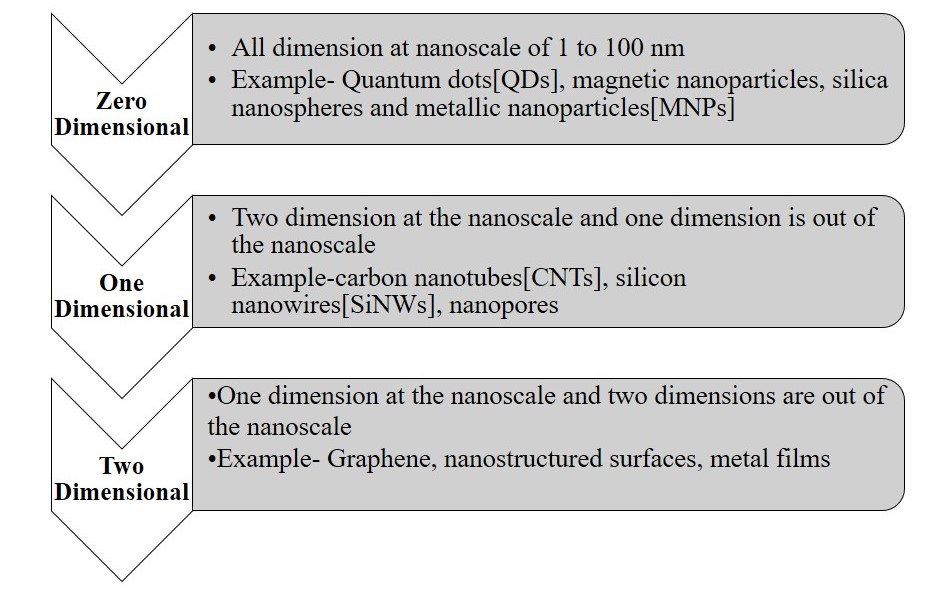                Fig. 1: Different type of nanostructures on the basis of dimensionsMetallic Nanoparticles [MNPs] in Diagnosis and ImagingMetallic nanoparticles have drawn the attention of scientists for more than a century, and they are now widely used in biological sciences for diagnostic and imaging [40]. Due to their somewhat restricted size and shape distribution, prolonged active period, dense surface functionalization, and capacity for optical or heat-based treatment techniques, metal-based NPs are particularly intriguing in the field of nanomedicines [41].Due to their distinctive characteristics at the nanoscale, metallic nanoparticles have shown considerable promise in the realms of diagnostics and imaging. These nanoparticles may be designed to have certain qualities that suit a variety of medical imaging and diagnostic applications [42]. In a variety of imaging procedures, including computed tomography (CT), magnetic resonance imaging (MRI), and optical imaging, metallic nanoparticles, such as gold nanoparticles (AuNPs), iron oxide nanoparticles, and quantum dots, can act as contrast agents. They work well to improve picture contrast and the sensitivity and specificity of the imaging modality because of their capacity to interact strongly with X-rays, magnetic fields, or light [43]. Due to their distinctive plasmonic capabilities, gold and silver nanoparticles are very helpful in optical imaging. By adjusting the size and structure of plasmonic nanoparticles, one may modify their ability to absorb and scatter light at certain wavelengths. For application in surface-enhanced Raman scattering (SERS) spectroscopy and photoacoustic imaging, they are advantageous because to these characteristics. Strong MRI contrast is produced by superparamagnetic iron oxide nanoparticles (SPIONs), which are iron oxide nanoparticles with a high magnetic moment. They may be functionalized to precisely accumulate at the region of interest with targeting ligands, allowing the imaging of certain tissues or cells. Metallic nanoparticles can serve as delivery systems for medications and therapeutics [44]. To target sick cells or tissues, they can be functionalized with certain ligands or antibodies, and after being transported to the target spot, they can release their therapeutic payload in a regulated manner. Additionally, nanoparticles may be heated using outside stimuli (for example, gold nanoparticles can be heated using near-infrared light to cause hyperthermia for cancer therapy). Rapid and accurate point-of-care diagnostic assays have been created because to the special qualities of metallic nanoparticles [45]. These tests frequently utilize lateral flow assays or other formats in which the interaction of target analytes with nanoparticles results in the generation of a visual signal, facilitating diagnosis without the need for specialized apparatus. The ability of metallic nanoparticles to track cells or observe biological processes in vivo is being researched [46]. All things considered, metallic nanoparticles have the potential to transform medical imaging and diagnostics by giving doctors useful tools to enhance early detection, precise diagnosis, and individualized treatment of different diseases [47]. Prior to being extensively used in clinical settings, further study is still required to guarantee their safety, biocompatibility, and targeted administration. Several types of Metallic Nanoparticles are-Quantum Dots [ QDs]Nanoparticles exhibiting special optical and electrical characteristics, such as brilliant and intense fluorescence, are called quantum dots (QDs), sometimes known as nano semiconductor crystals [48]. When a current is applied or exposed to light, QD emit light of a certain wavelength, the color they glow depend on their size [as shown in the Figure: 2]. Because of these properties they possess several medical applications such as molecular histopathology, disease detection, and biological imaging [49]. Quantum dots (QDs) are semiconductor nanocrystals that, as a result of their small size and quantum confinement phenomena, have unusual optical and electrical capabilities. They are useful in a variety of applications, including ion diagnostics and imaging, because to their characteristics [50]. Quantum dots can be utilized as ion-sensitive probes or contrast materials for various imaging techniques in the context of ion diagnostics and imaging. The sensitivity of quantum dots to particular ions may be controlled. These ions modify the quantum dot's fluorescence characteristics, such as the emission wavelength, intensity, or longevity, when they are present in the environment [51]. It is feasible to identify and calculate the ion concentration in a sample by observing these variations. This process is referred to as "quantum dot ion sensing [52]." In MRI, quantum dots can serve as contrast agents. The sensitivity and resolution of the imaging are increased when the quantum dots are added to an MRI contrast agent because they improve the contrast between various tissues or cell types. They are superior than conventional contrast agents because they may be developed to be more stable and to give continuous contrast enhancement [53]. In CT imaging, quantum dots can potentially be utilized as a contrast agent. Quantum dots may be specifically transported to certain tissues or organs by putting them into nanoscale carriers. This improves the visibility of anatomical structures and provides functional information. Nuclear imaging methods like positron emission tomography (PET) and single-photon emission computed tomography (SPECT) may also make use of quantum dots [54]. The quantum dots can operate as imaging agents for monitoring biological processes and identifying certain molecules or targets in vivo by adding radioactive isotopes. Due to their brilliant and photostable fluorescence characteristics, quantum dots are often utilized in fluorescence microscopy and bioimaging [55]. They are effective instruments for understanding biological processes at the cellular and molecular levels because they may be functionalized with certain ligands or antibodies to target particular cells or molecules [56].It's crucial to remember that research on the use of quantum dots in ion diagnostics and imaging is continuing, and advances in nanotechnology and materials science are expanding the technology's potential and range of applications. When contemplating the employment of developing technologies in medical or biological applications, safety and biocompatibility issues are crucial.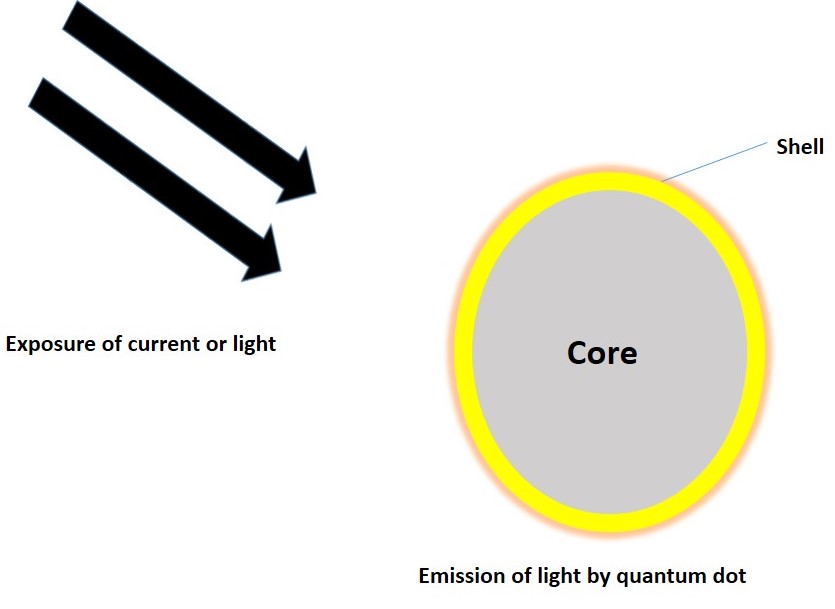 Fig. 2: Quantum dot emits light of certain wavelength after being exposure to any light or currentGold nanoparticles [AuNPs]Gold nanoparticles are tiny, composed of gold atoms, particles that are generally between 1 and 100 nanometers in size. Due to their tiny size and high surface area-to-volume ratio, these nanoparticles offer special characteristics and uses [57]. Gold nanoparticles may be produced in a wide range of sizes and forms, including spheres, rods, triangles, and others, each with its own unique properties [ as shown in the figure:3]. Localized surface plasmon resonance (LSPR), a process that occurs in gold nanoparticles, is what causes their vivid hues. By modifying the nanoparticles' size and shape, the LSPR effect may be controlled, making them suitable for usage in a variety of optical applications, including inks, dyes, and sensors [58]. There are several ways to create gold nanoparticles, including chemical reduction, laser ablation, and green synthesis, which uses biological agents like plants or microbes [59].Gold nanoparticles have attracted a lot of interest in biology and medicine. They are utilized for imaging, diagnosis, and medicine delivery. They are desirable candidates for targeted medication administration to certain cells or tissues due to their tiny size and biocompatibility [60]. Gold nanoparticles can act as contrast agents in X-ray, computed tomography (CT), and photoacoustic imaging, among other imaging methods. Gold nanoparticles have a significant X-ray absorption response when exposed to radiation, which improves contrast in X-ray imaging. They are especially helpful in increasing the visibility of tissues or structures that might be challenging to discern otherwise [61]. Gold nanoparticles are useful for multimodal imaging because they can be made to transport magnetic nanoparticles. MRI and optical imaging may be performed simultaneously thanks to the use of magnetic nanoparticles and gold, giving further data on the architecture and functions of tissues [62]. In the construction of biosensors for the detection of diverse analytes, such as proteins, DNA, RNA, and tiny molecules, GNPs are widely utilized. The quick and accurate detection of illnesses or infections is made possible by functionalized gold nanoparticles' ability to attach to certain targets and provide a quantifiable signal, such as a change in color or fluorescence. Targeting certain cell receptors or tissues, ligands or antibodies can be added to gold nanoparticles [63]. This characteristic enables focused accumulation with improved imaging and potential for tailored treatment. Due to their simplicity and quick turnaround, gold nanoparticle-based diagnostic tests are adaptable for use in point-of-care settings. These tests may be created to find infectious organisms, illness biomarkers, and a number of other situations. It is possible to create gold nanoparticles that can both absorb and scatter light in the visible and near-infrared (NIR) spectrums [64]. Due to this characteristic, they may be employed in optical imaging processes including surface-enhanced Raman spectroscopy (SERS) and fluorescence microscopy. GNPs with the right surface coatings can target certain biomarkers, allowing for very sensitive and targeted imaging of cellular and molecular processes [65].Although gold nanoparticles have promising opportunities for diagnostic and imaging applications, there are still issues with toxicity, clearance, and long-term safety that must be fully resolved before they are widely used in clinical settings. Research is still being done to improve their characteristics and solve these problems, making them even more reliable and secure for use in medical applications [66].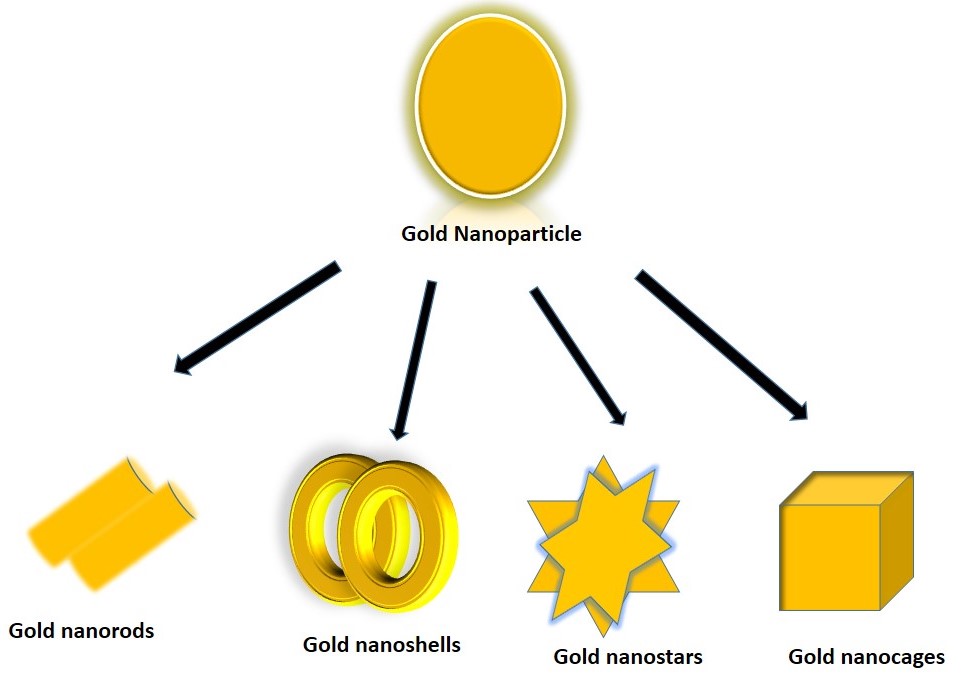 Fig. 3: Various forms of gold nanoparticles [AuNPs]Silver NanoparticlesAtoms of silver make up the majority of silver nanoparticles, which are nanoscale particles. They exhibit distinct physical, chemical, and biological characteristics as a result of their tiny size and high surface area to volume ratio [67]. Due to their potent antibacterial properties, silver nanoparticles are able to prevent the growth of a wide variety of bacteria, viruses, and fungi. They are utilized as additives in optical coatings, sensors, and conductive inks [68]. For the detection of diverse biomolecules, silver nanoparticles are frequently utilized as a sensing platform in biosensors. AgNPs can have their surface functionalized with certain ligands, antibodies, or nucleic acids to allow for the selective detection of target analytes such proteins, DNA, RNA, and other biomarkers [69]. When the nanoparticles connect to the target molecules, their optical characteristics change, which may be easily detected to provide a sensitive and quick diagnostic tool. In a variety of imaging techniques, such as optical imaging, magnetic resonance imaging (MRI), and computed tomography (CT) scans, silver nanoparticles can act as contrast agents [70]. They can increase imaging contrast, resulting in better vision and identification of certain tissues or cells, thanks to their potent visible and near-infrared absorption and scattering capabilities. It is well known that AgNPs can improve the Raman signals of adjacent molecules. In SERS, the Raman signals are greatly enhanced when molecules of interest are adsorbed onto the surface of silver nanoparticles, allowing for the highly sensitive detection of trace levels of analytes. Pathogens, contaminants, and other illness indicators can all be found using this method [71]. Strong light-absorbing abilities are present in silver nanoparticles, especially in the near-infrared range. AgNPs have the ability to transform laser light of particular wavelengths into heat, resulting in localized hyperthermia, when exposed to the light [72]. In photothermal treatment, this photothermal phenomenon may be used to specifically destroy cancer cells while preserving healthy surrounding tissues. Specific tissues or cell types can be targeted for molecular imaging by conjugating targeting ligands, such as antibodies or peptides, to the surface of AgNPs [73]. The specificity and accuracy of imaging are improved with this tailored approach, supporting the early diagnosis of illness and individualized therapy.Superparamagnetic Nanoparticles A subclass of nanoparticles with unusual magnetic characteristics is known as superparamagnetic nanoparticles. Due to quantum effects and size confinement, materials can exhibit unique properties at the nanoscale that are very different from those of their bulk counterparts [74]. Iron oxide (Fe3O4) and magnetite (Fe2O3) are two magnetic minerals that frequently make up superparamagnetic nanoparticles, while other substances can also be superparamagnetic [as shown in figure: 4]. Superparamagnetism is an intriguing phenomena that happens at the nanoscale in some materials. It describes the behavior of magnetic nanoparticles or nanoclusters when they behave more like individual atomic magnets than like a bulk magnet collectively, exhibiting magnetic characteristics comparable to those of individual atomic magnets [75]. Superparamagnetic nanoparticles (SPNs) have demonstrated significant promise in a range of biological applications, notably in the areas of imaging and diagnostics [76]. These nanoparticles have special magnetic characteristics that make them ideal for these uses. MRI contrast agents can be made using superparamagnetic nanoparticles, frequently coated with biocompatible substances [77]. The contrast in MRI images can be improved by these nanoparticles, enabling a clearer view of tissues and organs. SPNs are particularly helpful for emphasizing particular anatomical locations or spotting aberrant tissues like malignancies in MRI images due to the strong magnetic characteristics that cause darkening effects [78]. A developing imaging method called magnetic particle imaging produces high-resolution pictures by using the magnetic characteristics of nanoparticles. Superparamagnetic nanoparticles are perfect for MPI because they have a high magnetic field response that enables accurate imaging [79]. MPI has the ability to provide high-sensitivity real-time imaging, which may be useful in a number of diagnostic applications. The therapeutic method of magnetic hyperthermia, which involves heating specific tissues with an alternating magnetic field, can make use of superparamagnetic nanoparticles. SPNs produce heat when they are injected into certain tissues, such cancers, and an external alternating magnetic field is used [80]. Magnetic hyperthermia is a promising therapeutic for cancer therapy and targeted medication delivery since this localized heating can result in the death of cancer cells. 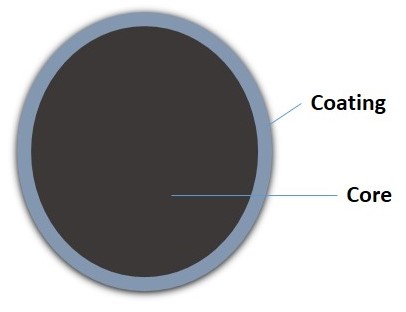 Fig. 4: Structure of magnetic nanoparticleCarbon based nanostructures for diagnostic and ImagingCarbon-based nanostructures are nanomaterials whose main constituents are carbon atoms [81]. These nanostructures are appealing for a wide variety of applications across numerous disciplines because of their distinctive features brought about by their tiny size and large surface area. Some of the most common carbon based nanostructure include carbon nanotubes, grapheme, carbon dots [CDs], carbon nanoparticles, nanodiamonds and carbon quantum dots [ as shown in figure:5][82].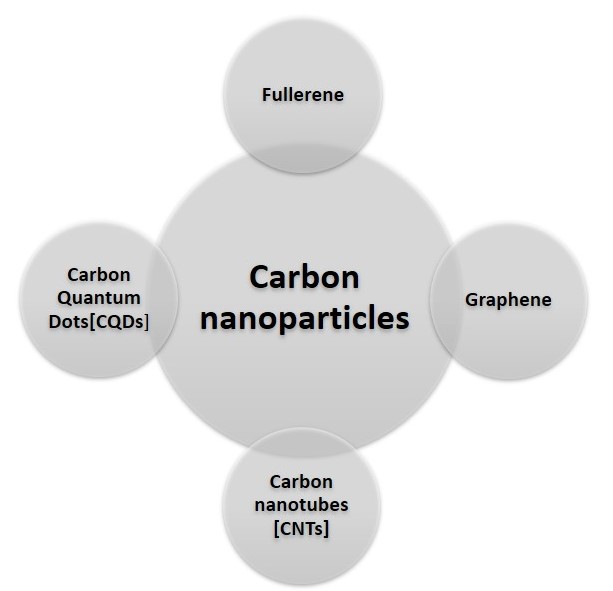 Fig. 5: Various forms of carbon nanoparticles [CNPs]The potential for diagnostic and imaging uses of carbon-based nanostructures is enormous. They are good candidates for use in biomedical applications due to their special qualities, which include large surface area, adjustable chemical reactivity, and great biocompatibility [83].Some of the key carbon-based nanostructures used in diagnostics and imaging: Carbon nanotubes [CNTs]Carbon atoms are organized in a hexagonal lattice to form the nanometer-sized cylindrical structures known as carbon nanotubes (CNTs). They are a member of the fullerene family, which also contains graphene and buckyballs. CNTs are important for a wide variety of applications in several sectors because of their distinctive and intriguing features. [84]. The use of carbon nanotubes (CNTs) in imaging and diagnostic procedures has shown considerable potential. They are attractive candidates for various uses because of their distinctive qualities [85]. Biosensors can be made by functionalizing carbon nanotubes with certain biomolecules or antibodies. These biosensors are able to identify particular chemicals or biomarkers that are symptomatic of various illnesses [86]. The functionalized CNTs undergo observable changes in their electrical or optical characteristics when the target biomolecule attaches to them, allowing for the sensitive and accurate detection of illnesses including cancer, infectious diseases, and other ailments [87]. Magnetic resonance imaging (MRI), computed tomography (CT), and photoacoustic imaging are just a few of the imaging modalities that can employ carbon nanotubes as contrast agents. These imaging methods' contrast can be improved by functionalized CNTs, enabling for better visibility and identification of sick tissues or certain cell types [88]. Drugs and imaging agents can be transported via carbon nanotubes, enabling tailored administration to certain cells or tissues. The process of combining therapy with diagnostics is referred to as theranostics [89]. Real-time monitoring of the treatment's efficacy is made feasible by combining therapeutic compounds and imaging agents into the same carbon nanotube substrate. Molecular imaging probes may be made using carbon nanotubes and certain biomarkers [90]. These probes can be used to observe and research the cellular and molecular activities occurring within living things. Researchers may learn a great deal about the development of diseases and how treatments work by utilizing CNTs in imaging methods like positron emission tomography (PET) or single-photon emission computed tomography (SPECT) [91]. Even though carbon nanotubes have tremendous possibilities in diagnostic and imaging, it's important to keep in mind that research and development are still being done on their use in clinical settings. Before they are widely used in medical applications, issues with toxicity, scalability, and biocompatibility must be resolved. GrapheneAn amazing substance, graphene has recently attracted a lot of interest because of its unusual characteristics and possible uses. It is made up of a single layer of carbon atoms that are set up in a two-dimensional honeycomb lattice [92]. Other carbon-based compounds including graphite, carbon nanotubes, and fullerenes all start with graphene as its fundamental building component. The interesting substance graphene has special qualities that have shown considerable promise in a variety of applications, including imaging and diagnostics [93]. High sensitivity and specificity biosensors based on graphene have been created to identify and quantify biological molecules, pathogens, and other analytes [94]. Graphene is an excellent platform for functionalizing with biomolecules, such as antibodies or DNA probes, to construct very sensitive biosensing devices due to its vast surface area, superior electrical conductivity, and biocompatibility [95]. These biosensors might be used in envi ronmental monitoring, food safety, and medical diagnostics. DNA sequencing systems have been created using graphene's capacity to interact with single-stranded DNA. Graphene-based nanopores have demonstrated the ability to transmit DNA strands through them, enabling the identification of specific nucleotides based on changes in the electrical characteristics of the graphene as the DNA travels through the nanopore. This could result in DNA sequencing methods that are quicker and more affordable [96]. Magnetic resonance imaging (MRI), computed tomography (CT), and photoacoustic imaging are just a few of the imaging modalities that can employ graphene-based nanomaterials as contrast agents. These nanomaterials have the ability to improve picture contrast, enhancing the visibility of certain tissues or biomolecules of interest, and perhaps enabling early disease diagnosis [97]. The magnetic characteristics of graphene-based materials have led to its investigation as MRI contrast agents. Graphene can make tissues more visible and produce more detailed pictures in MRI scans when coated with the right molecules [98].While graphene has tremendous promise for use in imaging and diagnostics, there are still obstacles to be solved, including as scalability, biocompatibility, and regulatory issues.NanodiamondsDiamond particles that are generally less than 10 nanometers in size make up the interesting nanomaterial known as nanodiamonds [99]. Due to their much smaller size compared to conventional macroscopic diamonds and diamond nanoparticles, they are distinguishable. Several techniques, including the use of explosives, high-pressure, high-temperature (HPHT) procedures, and chemical vapor deposition (CVD), can be used to create nanodiamonds [100]. Detonation synthesis is the most popular of these techniques. It entails the controlled explosion of carbon-containing explosives to produce a combination of nanodiamonds, graphite, and other carbon-based compounds. The nanodiamonds are recovered and purified after the explosion [101]. In the area of diagnosis and imaging, particularly in biological applications, nanodiamonds have demonstrated considerable potential. They are desirable candidates for creating new diagnostic procedures and refining existing ones due to their special features [102]. Nanodiamonds can be functionalized with biomolecules, such as peptides or antibodies, to target certain cells or bodily regions. With the use of this focused technique, biological structures and processes may be seen in a very particular manner, facilitating the detection of illnesses or anomalies [103]. As contrast materials for MRI, nitrogen-vacancy (NV) centers in nanodiamonds have been employed. Improved contrast in MRI pictures and maybe increased sensitivity of MRI methods are made possible by the NV centers in nanodiamonds, which have the ability to release unique magnetic signals [104]. Nanodiamonds have high fluorescence characteristics that may be used in a variety of imaging applications. Researchers may observe certain targets inside the body, investigate chemical interactions, and follow biological processes by affixing fluorescent molecules to nanodiamonds or making use of their natural fluorescence. When activated by particular wavelengths, nanodiamonds are capable of emitting visible light. Imaging applications, such as intracellular labeling and bioimaging in living things, can take advantage of this photoluminescence [105].Nanodiamonds are useful diagnostic and imaging tools due to their biocompatibility, variable surface chemistry, and distinctive optical and magnetic characteristics.Carbon Quantum Dots Carbon quantum dots (CQDs) are nanoscale carbon-based materials that have attracted a lot of attention lately because of their distinctive characteristics and possible uses. They are tiny carbon nanoparticles, usually fewer than 10 nanometers in size [106]. Their extraordinary optical, electrical, and chemical characteristics, in spite of their small size, make them a potential material for a variety of applications, including electronics, photonics, bioimaging, and sensing [107]. Due to their distinctive optical and chemical characteristics, carbon quantum dots (CQDs) have demonstrated considerable promise in the realms of imaging and diagnostics [108]. Bioimaging is one of the most important fields in which CQDs are used. They make ideal candidates for fluorescent imaging probes due to their potent and controllable photoluminescence [109]. Researchers can see cells, tissues, and even individual cellular structures with great sensitivity and precision when CQDs are stimulated with light and generate fluorescence at particular wavelengths [110]. They are safer alternatives to traditional heavy metal-based quantum dots for use in biological imaging due to their low toxicity and biocompatibility. To detect changes in intracellular pH levels, CQDs have been utilized. CQDs can work as pH-responsive nanosensors by being functionalized with certain compounds that react to pH variations [111]. Understanding cellular processes requires this skill, which may also be used in applications for medication administration and the detection of diseases. For cellular imaging, such as tracking cell migration, observing intracellular processes, and researching cellular absorption of nanoparticles, CQDs have been utilized as fluorescent probes [112]. Compared to several other nanomaterials utilized in imaging and diagnostics, carbon quantum dots are more economically feasible since they can be made using very straightforward and affordable processes.  LiposomesLiposomes are tiny spherical or vesicular structures made of lipid bilayers that resemble the cell membranes of living things [113]. These vesicles can be utilized to transport a variety of chemicals, including as medications, vitamins, and other bioactive components. A liposome's structure consists of one or more lipid bilayers around an aqueous core [114]. Amphiphilic molecules, which contain both hydrophilic (water-attracting) and hydrophobic (water-repelling) sections, are what create the lipid bilayers. These molecules spontaneously self-assemble into a closed spherical form to reduce the exposure of their hydrophobic tails to water when introduced in an aquatic environment [115]. Because of their distinct qualities and adaptability as delivery methods, liposomes are important in diagnostics and imaging. Liposomes are tiny vesicles with lipid bilayers that resemble the structure of actual cell membranes. They are useful instruments in research and medicine since they may encapsulate many compounds, including as medicines, contrast agents, and imaging agents [116]. Specific target locations in the body can receive medicines or therapeutic substances via liposomes. To enhance vision in imaging modalities like MRI, CT, or ultrasound, they can be used to administer imaging contrast agents or markers in diagnostics [117]. Liposomes may be made to target particular cells or tissues in the body by adding particular surface changes. This focused strategy increases the diagnostic imaging's accuracy while minimizing the exposure of healthy tissues to potentially hazardous imaging chemicals [118]. Contrast chemicals that improve the visibility of certain tissues or structures during imaging procedures can be encapsulated in liposomes. These substances enhance the contrast between various tissues, making it simpler to see anomalies or particular regions of interest [119]. Liposomes are a subset of the larger subject of nanomedicine, which use materials at the nanoscale to cure, detect, and prevent illness. The possibility for targeted delivery is increased by their tiny size, which makes it easier for them to move through the body [120]. For positron emission tomography (PET) or single-photon emission computed tomography (SPECT), liposomes may include radioactive tracers. Clinicians can see certain biological processes or molecular interactions in the body thanks to these tracers. MRI contrast and resolution can be increased by liposomes containing paramagnetic compounds, increasing the diagnostic efficacy [121].Nanogels Cross-linked polymer networks make up the nanoscale structures known as nanogels. They are also referred to as hydrogels that are nanoscale at times [122]. Hydrogels are three-dimensional networks of hydrophilic polymer chains that have a high water or biological fluid absorption and retention capacity. These hydrogels are referred to as nanogels when they are scaled down to nanoscale dimensions, which are generally in the range of 1-100 nanometers [123]. Because of their special qualities and prospective uses, nanogels have drawn a lot of interest from researchers in a variety of sectors, including biotechnology, medicine, drug delivery, and environmental sciences. Magnetic resonance imaging (MRI) and computed tomography (CT) can be made better by adding contrast agents like gadolinium or iron oxide nanoparticles to nanogels. These contrast-loaded nanogels have the ability to gather in certain places, improving the visibility of tissues and organs and assisting in the early diagnosis and monitoring of disorders [124]. Nanogels can selectively attach to particular cell receptors or biomarkers by being functionalized with targeted ligands (like antibodies or peptides). This capacity to target tissues offers extremely sensitive and focused imaging of sick tissues, aiding in early diagnosis and individualized therapy plans [125]. Fluorescent or luminescent dyes, which may emit certain wavelengths of light, can be included into nanogels by engineering. For imaging uses including fluorescence imaging and optical coherence tomography (OCT), these nanogels can act as optical probes [126]. Nanogels have the potential to significantly improve imaging modalities and diagnostic capabilities, opening the door to future treatments in healthcare that are more accurate and individualized [127].DendrimersUniquely branching, three-dimensional macromolecules with a tree-like or dendritic structure are known as dendrimers [128]. The Greek word "dendron," which meaning tree, is where the name "dendrimer" originates. They were initially presented by Donald A. Tomalia and his colleagues in 1985. Dendrimers are useful in a variety of domains, including chemistry, materials science, nanotechnology, and medicine [129]. They have numerous intriguing and favorable features. Dendrimers may be made functional with a variety of imaging substances, including magnetic nanoparticles, radioisotopes, and fluorescent dyes [130]. In a variety of imaging techniques, such as fluorescence imaging, positron emission tomography (PET), single-photon emission computed tomography (SPECT), and magnetic resonance imaging (MRI), these functionalized dendrimers act as contrast agents [131]. Dendrimers are excellent options for improving imaging sensitivity and specificity due to their capacity to contain numerous imaging agents and their regulated size and surface characteristics. Targeting ligands can be added to dendrimers so they have them on the surface. These ligands may take the form of certain antibodies, peptides, or other compounds that are able to identify and bind to specific biomarkers that are overexpressed in particular illnesses or organs [132]. Dendrimers may be guided to the required areas by adding these targeting ligands, making it possible to image sick tissues or cells with precision. Dendrimers are helpful in theranostics, which combines diagnostic and therapy, since they may be utilized to deliver therapeutic compounds selectively [133]. In conclusion, dendrimers have demonstrated tremendous promise for use in imaging and diagnostic procedures. They are excellent instruments for enhancing illness diagnosis, tracking treatment response, and enabling targeted therapeutics due to their adjustable characteristics, capacity to transport different imaging agents, and surface functionalization [134]. Dendrimers do, however, need further study to improve their design, toxicity profile, and clinical translation even if they show considerable potential.Nanocapsules Nanocapsules are incredibly small, nanoscale structures made of a coating or shell that encloses a core substance. Based on their intended applications, these capsules can be developed and constructed to have certain characteristics and functionalities [135]. Because of their special characteristics and possible applications in medicine, medication delivery, cosmetics, agriculture, and other disciplines, nanocapsules have attracted a lot of attention. Therapeutic medications can be placed within nanocapsules that are made to transport them straight to the body's target spot [136]. Drugs can be shielded against deterioration in the bloodstream by being enclosed in nanocapsules, which lengthens their circulation period and enables targeted distribution. medication effectiveness is increased and negative effects are decreased with targeted medication administration [137]. To transport particular diagnostic agents, such as antibodies or nucleic acid probes that can find disease-specific biomarkers, nanocapsules can be created. These nanocapsules may be injected into the body and will specifically attach to the target biomarkers, allowing for the early diagnosis of disorders like cancer or infectious infections [138]. Nanocapsules have the potential to improve the sensitivity and specificity of current imaging methods. For instance, they can aid in the detection of tiny lesions or metastases that can be difficult to see using traditional techniques [139]. Multimodal imaging is made possible by the ability to create nanocapsules that carry several imaging agents. This method combines the advantages of many imaging modalities to give a more thorough and precise picture of the targeted tissues or organs [140]. The use of nanocapsules in diagnostic and imaging applications holds enormous potential, but there are obstacles to be addressed, including guaranteeing their safety, biocompatibility, and scalability for clinical usage. Nanotechnology developments and continuous research in this area are consistently enhancing the potential of nanocapsules in the medical industry.Nanoshells  Nanoshells, sometimes referred to as nanoshell particles or nanoshells, are a class of nanomaterial that have attracted a lot of interest in a number of scientific and technological sectors [141]. They are core-shell nanostructured particles having distinct characteristics in the core and shell materials. A thin metallic shell, often made of gold or silver, surrounds a dielectric core (like silica) in the most prevalent kind of nanoshell. Nanoshells can have distinctive optical and electrical characteristics because to the material selection, which makes them valuable in a variety of applications [142]. Because of their distinct optical characteristics and capacity to interact with light, nanoshells have demonstrated considerable potential in diagnostics and imaging. In a variety of imaging methods, including photoacoustic imaging and optical coherence tomography (OCT), nanoshells can be utilized as contrast agents. Nanoshells may effectively absorb and scatter light when subjected to it, producing potent photoacoustic and OCT signals [143]. The better visibility and imaging of tissues and structures made possible by this augmented signal aids in disease diagnosis. Additionally, nanoshells can be used to conventional optical imaging methods. It is possible to control the accumulation of nanoshells in particular tissues or cell types by functionalizing them with precise targeting ligands [144]. The contrast and specificity of optical imaging are improved by this focused accumulation, allowing for the early identification and characterization of illness. Nanoshells can be used during surgery to help surgeons distinguish between healthy and sick tissues. The danger of recurrence is decreased because to the real-time imaging guidance, which enhances surgical accuracy and the thorough removal of sick tissues [145]. Although nanoshells have fascinating possibilities for imaging and diagnostics, it is crucial to note that their clinical applications are still in the research and development stage.Nanotechnology based theranostic approachA theranostic strategy based on nanotechnology integrates therapeutic and diagnostic capabilities into a single device [as shown in the figure 6], enabling focused therapy and in-the-moment assessment of the efficacy of the treatment [146]. "Theranostics" is a combination of the words "therapy" and "diagnostics." Imaging substances like fluorescent dyes, quantum dots, or MRI contrast agents are carried by theranostic nanoparticles. With the aid of these imaging agents, the specific disease site may be seen together with the positioning and dispersion of the nanoparticles [147]. Additionally, the nanoparticles carry therapeutic payloads that may be pharmaceuticals, DNA, proteins, or other therapeutic agents. These payloads are either delivered passively or by triggers like pH changes or enzyme activity in the target environment. The release of therapeutic payloads can be regulated by adding stimuli-responsive materials, guaranteeing that the medications are released at the appropriate location and in response to certain circumstances (such as pH, temperature, and enzyme activity) associated with the disease site [148]. Researchers and medical professionals can keep an eye on the treatment's success in real time because to the nanoparticles' diagnostic imaging capabilities. This function is extremely helpful for comprehending medication distribution, gauging the effectiveness of treatments, and making necessary modifications. In the areas of cancer, neurology, cardiovascular disorders, and other complicated medical illnesses, nanotechnology-based theranostics show considerable potential [149]. However, many theranostic strategies were still in the preclinical or early clinical development phases. Therefore, to fully exploit the promise of this novel technique in therapeutic applications, continued research and advances in nanotechnology are crucial.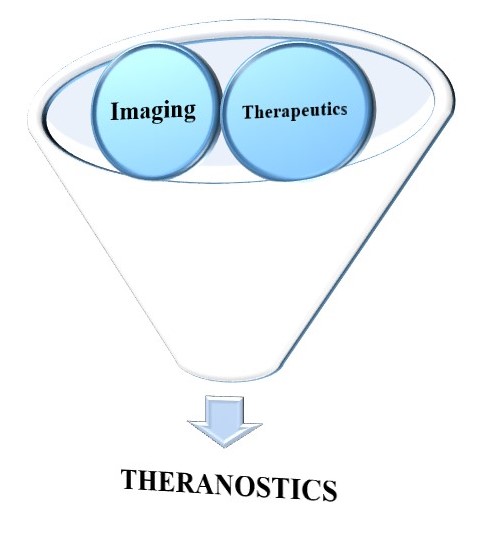 Fig. 6: Theranostic based approach for treating medical ailmentChallenges and future DirectionsDiagnostic and imaging techniques based on nanotechnology present exciting developments in medicine. To guarantee their successful implementation and widespread usage, however, they also have unique problems that must be solved.Biocompatibility and Safety: Assuring the biocompatibility and safety of the nanoparticles utilized in medical applications is one of the main issues with nanotechnology. To create materials that are safe for clinical usage, it is imperative to fully comprehend the toxicological impact that nanoparticles may have on the human body [150].Regulatory Approval: Rigid regulatory authorisation is needed for the use of nanotechnology in medical equipment and diagnostics. There may not be established processes for evaluating the safety and efficacy of these technologies because they are still relatively new and continually changing, which might cause delays in approvals [151].Cost Effectiveness: Due to the complexity of the materials and production processes used, developing diagnostic and imaging techniques based on nanotechnology can be costly. For these technologies to be widely used in healthcare, it is crucial to ensure their affordability and scalability [152].Targeting Specific Diseases: Although nanoparticles have the capacity to target certain cells or tissues, it is still difficult to do so precisely without damaging healthy cells. For precise diagnosis and successful therapy, it is essential to ensure the efficient and precise distribution of nanoparticles to disease locations [153].Stability and Shelf life: Environmental conditions may have an impact on nanoparticle stability and shelf life. Practical clinical application requires that the diagnostic agents maintain their stability while being stored and transported [154].Integration with current systems: The use of nanotechnology-based diagnostics and imaging requires seamless integration with current medical processes and systems. Implementation challenges may include compatibility problems and opposition to change in healthcare procedures.Conclusion and Future PerspectiveDiagnostics and imaging based on nanotechnology have become a ground-breaking field with enormous promise to transform healthcare and illness management. Utilizing nanomaterials and nanodevices to improve the sensitivity, specificity, and adaptability of diagnostic and imaging procedures has advanced significantly over time. These developments have already produced encouraging outcomes in a number of medical applications, including as cancer detection, the identification of infectious diseases, and customized therapy. In order to target certain biomarkers, make illness early detection possible, and provide real-time molecular monitoring, nanoparticles, quantum dots, nanosensors, and other nanoscale technologies have exhibited outstanding ability. Additionally, their distinct physicochemical characteristics, such as adjustable optical, magnetic, and electrical properties, make them advantageous components in multimodal imaging techniques that may provide thorough and accurate information about sick tissues. Diagnostic and imaging techniques based on nanotechnology look to have a very bright future. As scientists continue to explore new ideas and improve old technology. Treatments may be customized to each patient's needs by using patient-specific diagnostic and imaging techniques made possible by nanotechnology. This could lessen negative effects and greatly enhance treatment results. In conclusion, nanotechnology-based imaging and diagnostics provide a bright future for the medical field. By enabling earlier and more precise illness identification, individualized therapies, and improved patient outcomes, ongoing research and development in this area has the potential to revolutionize medical procedures. The prudent and successful integration of nanotechnology into therapeutic settings, however, will depend on how ethical, safety, and regulatory issues are handled in addition to the enthusiasm.References Bayda, S., Adeel, M., Tuccinardi, T., Cordani, M., & Rizzolio, F. (2019). The History of Nanoscience and Nanotechnology: From Chemical-Physical Applications to Nanomedicine. Molecules (Basel, Switzerland), 25(1), 112. https://doi.org/10.3390/molecules25010112Dr, C. & Kulkarni, Giridhar & Thomas, P. & Edwards, Peter. (2002). Size‐Dependent Chemistry: Properties of Nanocrystals. Chemistry - A European Journal. 8. 28 - 35. 10.1002/1521-3765(20020104)8:1<28::AID-CHEM28>3.0.CO;2-B.Mahesh Uttamrao Shinde, Mohsina Patwekar, Faheem Patwekar, Majed A. Bajaber, Anuradha Medikeri, Firdous Sayeed Mohammad, Mohammad Mukim, Sanjay Soni, Jewel Mallick, Talha Jawaid, and Arpita Roy. 2022. Nanomaterials: A Potential Hope for Life Sciences from Bench to Bedside. J. Nanomaterials 2022 (2022). https://doi.org/10.1155/2022/5968131Baig, N., Kammakakam, I., & Falath, W. (2021). Nanomaterials: A review of synthesis methods, properties, recent progress, and challenges. Materials Advances, 2(6), 1821-1871.Porter, A. L., & Youtie, J. (2009). How interdisciplinary is nanotechnology?. Journal of nanoparticle research : an interdisciplinary forum for nanoscale science and technology, 11(5), 1023–1041. https://doi.org/10.1007/s11051-009-9607-0Sim, S., & Wong, N. K. (2021). Nanotechnology and its use in imaging and drug delivery (Review). Biomedical reports, 14(5), 42. https://doi.org/10.3892/br.2021.1418Han, X., , Xu, K., , Taratula, O., , & Farsad, K., (2019). Applications of nanoparticles in biomedical imaging. Nanoscale, 11(3), 799–819. https://doi.org/10.1039/c8nr07769jDulińska-Litewka, J., Łazarczyk, A., Hałubiec, P., Szafrański, O., Karnas, K., & Karewicz, A. (2019). Superparamagnetic Iron Oxide Nanoparticles-Current and Prospective Medical Applications. Materials (Basel, Switzerland), 12(4), 617. https://doi.org/10.3390/ma12040617Ramesh, M., Janani, R., Deepa, C., & Rajeshkumar, L. (2022). Nanotechnology-Enabled Biosensors: A Review of Fundamentals, Design Principles, Materials, and Applications. Biosensors, 13(1), 40. https://doi.org/10.3390/bios13010040Kosaka, N., McCann, T. E., Mitsunaga, M., Choyke, P. L., & Kobayashi, H. (2010). Real-time optical imaging using quantum dot and related nanocrystals. Nanomedicine (London, England), 5(5), 765–776. https://doi.org/10.2217/nnm.10.49Thwala, L. N., Ndlovu, S. C., Mpofu, K. T., Lugongolo, M. Y., & Mthunzi-Kufa, P. (2023). Nanotechnology-Based Diagnostics for Diseases Prevalent in Developing Countries: Current Advances in Point-of-Care Tests. Nanomaterials (Basel, Switzerland), 13(7), 1247. https://doi.org/10.3390/nano13071247Kalogianni D. P. (2021). Nanotechnology in emerging liquid biopsy applications. Nano convergence, 8(1), 13. https://doi.org/10.1186/s40580-021-00263-w Nune, S. K., Gunda, P., Thallapally, P. K., Lin, Y. Y., Forrest, M. L., & Berkland, C. J. (2009). Nanoparticles for biomedical imaging. Expert opinion on drug delivery, 6(11), 1175–1194. https://doi.org/10.1517/17425240903229031Jayamohan, H., Sant, H. J., & Gale, B. K. (2013). Applications of microfluidics for molecular diagnostics. Methods in molecular biology (Clifton, N.J.), 949, 305–334. https://doi.org/10.1007/978-1-62703-134-9_20Louie A. (2010). Multimodality imaging probes: design and challenges. Chemical reviews, 110(5), 3146–3195. https://doi.org/10.1021/cr9003538Anjum, S., Ishaque, S., Fatima, H., Farooq, W., Hano, C., Abbasi, B. H., & Anjum, I. (2021). Emerging Applications of Nanotechnology in Healthcare Systems: Grand Challenges and Perspectives. Pharmaceuticals (Basel, Switzerland), 14(8), 707. https://doi.org/10.3390/ph14080707Riehemann, K., Schneider, S. W., Luger, T. A., Godin, B., Ferrari, M., & Fuchs, H. (2009). Nanomedicine--challenge and perspectives. Angewandte Chemie (International ed. in English), 48(5), 872–897. https://doi.org/10.1002/anie.200802585Ventola C. L. (2012). The nanomedicine revolution: part 1: emerging concepts. P & T : a peer-reviewed journal for formulary management, 37(9), 512–525.Mitchell, M.J., Billingsley, M.M., Haley, R.M. et al. Engineering precision nanoparticles for drug delivery. Nat Rev Drug Discov 20, 101–124 (2021). https://doi.org/10.1038/s41573-020-0090-8Siddique, S., & Chow, J. C. L. (2020). Application of Nanomaterials in Biomedical Imaging and Cancer Therapy. Nanomaterials (Basel, Switzerland), 10(9), 1700. https://doi.org/10.3390/nano10091700Laroui, H., Rakhya, P., Xiao, B., Viennois, E., & Merlin, D. (2013). Nanotechnology in diagnostics and therapeutics for gastrointestinal disorders. Digestive and liver disease : official journal of the Italian Society of Gastroenterology and the Italian Association for the Study of the Liver, 45(12), 995–1002. https://doi.org/10.1016/j.dld.2013.03.019Murthy S. K. (2007). Nanoparticles in modern medicine: state of the art and future challenges. International journal of nanomedicine, 2(2), 129–141.Xue, Y., Gao, Y., Meng, F., & Luo, L. (2021). Recent progress of nanotechnology-based theranostic systems in cancer treatments. Cancer biology & medicine, 18(2), 336–351. Advance online publication. https://doi.org/10.20892/j.issn.2095-3941.2020.0510Thwala, L.N.; Ndlovu, S.C.; Mpofu, K.T.; Lugongolo, M.Y.; Mthunzi-Kufa, P. Nanotechnology-Based Diagnostics for Diseases Prevalent in Developing Countries: Current Advances in Point-of-Care Tests. Nanomaterials 2023, 13, 1247. https://doi.org/10.3390/nano13071247Soares, S., Sousa, J., Pais, A., & Vitorino, C. (2018). Nanomedicine: Principles, Properties, and Regulatory Issues. Frontiers in chemistry, 6, 360. https://doi.org/10.3389/fchem.2018.00360Gupta, R., & Xie, H. (2018). Nanoparticles in Daily Life: Applications, Toxicity and Regulations. Journal of environmental pathology, toxicology and oncology : official organ of the International Society for Environmental Toxicology and Cancer, 37(3), 209–230. https://doi.org/10.1615/JEnvironPatholToxicolOncol.2018026009Shi, J., Votruba, A. R., Farokhzad, O. C., & Langer, R. (2010). Nanotechnology in drug delivery and tissue engineering: from discovery to applications. Nano letters, 10(9), 3223–3230. https://doi.org/10.1021/nl102184cJain K. K. (2012). Nanomolecular Diagnostics. The Handbook of Nanomedicine, 113–170. https://doi.org/10.1007/978-1-61779-983-9_4Ramburrun, P., Khan, R. & Choonara, Y. (2022). Design, preparation, and functionalization  .of nanobiomaterials for enhanced efficacy in current and future biomedical applications. Nanotechnology Reviews, 11(1), 1802-1826. https://doi.org/10.1515/ntrev-2022-0106Kumar, S., Bhushan, P., & Bhattacharya, S. (2017). Fabrication of Nanostructures with Bottom-up Approach and Their Utility in Diagnostics, Therapeutics, and Others. Environmental, Chemical and Medical Sensors, 167–198. https://doi.org/10.1007/978-981-10-7751-7_8Cho, E. C., Glaus, C., Chen, J., Welch, M. J., & Xia, Y. (2010). Inorganic nanoparticle-based contrast agents for molecular imaging. Trends in molecular medicine, 16(12), 561–573. https://doi.org/10.1016/j.molmed.2010.09.004Barroso M. M. (2011). Quantum dots in cell biology. The journal of histochemistry and cytochemistry : official journal of the Histochemistry Society, 59(3), 237–251. https://doi.org/10.1369/0022155411398487Song, Xiaohui & Liu, Cuicui & Liu, Songlin & Xu, Weichang. (2017). General Encapsulation of Core-Shell Nanoparticles by Metal Nanoshell in Colloids. Nano Research & Applications. 03. 10.21767/2471-9838.100023.Elsabahy, M., Heo, G. S., Lim, S. M., Sun, G., & Wooley, K. L. (2015). Polymeric Nanostructures for Imaging and Therapy. Chemical reviews, 115(19), 10967–11011. https://doi.org/10.1021/acs.chemrev.5b00135Nakhaei, P., Margiana, R., Bokov, D. O., Abdelbasset, W. K., Jadidi Kouhbanani, M. A., Varma, R. S., Marofi, F., Jarahian, M., & Beheshtkhoo, N. (2021). Liposomes: Structure, Biomedical Applications, and Stability Parameters With Emphasis on Cholesterol. Frontiers in bioengineering and biotechnology, 9, 705886. https://doi.org/10.3389/fbioe.2021.705886Yin, Y., Hu, B., Yuan, X., Cai, L., Gao, H., & Yang, Q. (2020). Nanogel: A Versatile Nano-Delivery System for Biomedical Applications. Pharmaceutics, 12(3), 290. https://doi.org/10.3390/pharmaceutics12030290Mittal, P., Saharan, A., Verma, R., Altalbawy, F. M. A., Alfaidi, M. A., Batiha, G. E., Akter, W., Gautam, R. K., Uddin, M. S., & Rahman, M. S. (2021). Dendrimers: A New Race of Pharmaceutical Nanocarriers. BioMed research international, 2021, 8844030. https://doi.org/10.1155/2021/8844030Liu, Z., Tabakman, S., Welsher, K., & Dai, H. (2009). Carbon Nanotubes in Biology and Medicine: In vitro and in vivo Detection, Imaging and Drug Delivery. Nano research, 2(2), 85–120. https://doi.org/10.1007/s12274-009-9009-8Wáng, Yì-Xiáng & Hussain, S.M.. (2001). Superparamagnetic iron oxide contrast media: Physicochemical characteristics and applications in MR imaging. Eur Radiol. 11. 19-31.Mody, V. V., Siwale, R., Singh, A., & Mody, H. R. (2010). Introduction to metallic nanoparticles. Journal of pharmacy & bioallied sciences, 2(4), 282–289. https://doi.org/10.4103/0975-7406.72127Farjadian, F., Ghasemi, A., Gohari, O., Roointan, A., Karimi, M., & Hamblin, M. R. (2019). Nanopharmaceuticals and nanomedicines currently on the market: challenges and opportunities. Nanomedicine (London, England), 14(1), 93–126. https://doi.org/10.2217/nnm-2018-0120Luo, D., Wang, X., Burda, C., & Basilion, J. P. (2021). Recent Development of Gold Nanoparticles as Contrast Agents for Cancer Diagnosis. Cancers, 13(8), 1825. https://doi.org/10.3390/cancers13081825Liu, J., He, H., Xiao, D., Yin, S., Ji, W., Jiang, S., Luo, D., Wang, B., & Liu, Y. (2018). Recent Advances of Plasmonic Nanoparticles and their Applications. Materials (Basel, Switzerland), 11(10), 1833. https://doi.org/10.3390/ma11101833Patra, J. K., Das, G., Fraceto, L. F., Campos, E. V. R., Rodriguez-Torres, M. D. P., Acosta-Torres, L. S., Diaz-Torres, L. A., Grillo, R., Swamy, M. K., Sharma, S., Habtemariam, S., & Shin, H. S. (2018). Nano based drug delivery systems: recent developments and future prospects. Journal of nanobiotechnology, 16(1), 71. https://doi.org/10.1186/s12951-018-0392-8Tiago P. Ribeiro, J. Agostinho Moreira, Fernando J. Monteiro, Marta S. Laranjeira,Nanomaterials in cancer: Reviewing the combination of hyperthermia and triggered chemotherapy,Journal of Controlled Release,Volume 347,2022,Pages 89-103,ISSN 0168 3659,https://doi.org/10.1016/j.jconrel.2022.04.045.Mirica, A. C., Stan, D., Chelcea, I. C., Mihailescu, C. M., Ofiteru, A., & Bocancia-Mateescu, L. A. (2022). Latest Trends in Lateral Flow Immunoassay (LFIA) Detection Labels and Conjugation Process. Frontiers in bioengineering and biotechnology, 10, 922772. https://doi.org/10.3389/fbioe.2022.922772Abid Haleem, Mohd Javaid, Ravi Pratap Singh, Shanay Rab, Rajiv Suman,Applications of nanotechnology in medical field: a brief review,Global Health Journal,Volume 7, Issue 2,2023,Pages 70-77,ISSN 2414-6447,https://doi.org/10.1016/j.glohj.2023.02.008.Tandale, P., Choudhary, N., Singh, J., Sharma, A., Shukla, A., Sriram, P., Soni, U., Singla, N., Barnwal, R. P., Singh, G., Kaur, I. P., & Suttee, A. (2021). Fluorescent quantum dots: An insight on synthesis and potential biological application as drug carrier in cancer. Biochemistry and biophysics reports, 26, 100962. https://doi.org/10.1016/j.bbrep.2021.100962Shao, L., Gao, Y., & Yan, F. (2011). Semiconductor quantum dots for biomedicial applications. Sensors (Basel, Switzerland), 11(12), 11736–11751. https://doi.org/10.3390/s111211736Mohamed, W., Abd El-Gawad, H., Mekkey, S., Galal, H., Handal, H., Mousa, H. & Labib, A. (2021). Quantum dots synthetization and future prospect applications. Nanotechnology Reviews, 10(1), 1926-1940. https://doi.org/10.1515/ntrev-2021-0118Mashinchian, O., Johari-Ahar, M., Ghaemi, B., Rashidi, M., Barar, J., & Omidi, Y. (2014). Impacts of quantum dots in molecular detection and bioimaging of cancer. BioImpacts : BI, 4(3), 149–166. https://doi.org/10.15171/bi.2014.008Prow, T. W., Monteiro-Riviere, N. A., Inman, A. O., Grice, J. E., Chen, X., Zhao, X., Sanchez, W. H., Gierden, A., Kendall, M. A., Zvyagin, A. V., Erdmann, D., Riviere, J. E., & Roberts, M. S. (2012). Quantum dot penetration into viable human skin. Nanotoxicology, 6(2), 173–185. https://doi.org/10.3109/17435390.2011.569092Hélio M. Gil, Thomas W. Price, Kanik Chelani, Jean-Sebastien G. Bouillard, Simon D.J. Calaminus, Graeme J. Stasiuk,NIR-quantum dots in biomedical imaging and their future,iScience,Volume 24, Issue 3,2021,102189,ISSN 2589-0042,https://doi.org/10.1016/j.isci.2021.102189.Matea, C. T., Mocan, T., Tabaran, F., Pop, T., Mosteanu, O., Puia, C., Iancu, C., & Mocan, L. (2017). Quantum dots in imaging, drug delivery and sensor applications. International journal of nanomedicine, 12, 5421–5431. https://doi.org/10.2147/IJN.S138624Rosenthal, S. J., Chang, J. C., Kovtun, O., McBride, J. R., & Tomlinson, I. D. (2011). Biocompatible quantum dots for biological applications. Chemistry & biology, 18(1), 10–24. https://doi.org/10.1016/j.chembiol.2010.11.013McMillan, J., Batrakova, E., & Gendelman, H. E. (2011). Cell delivery of therapeutic nanoparticles. Progress in molecular biology and translational science, 104, 563–601. https://doi.org/10.1016/B978-0-12-416020-0.00014-0Yeh, Y. C., Creran, B., & Rotello, V. M. (2012). Gold nanoparticles: preparation, properties, and applications in bionanotechnology. Nanoscale, 4(6), 1871–1880. https://doi.org/10.1039/c1nr11188dKesharwani, P., Ma, R., Sang, L. et al. Gold nanoparticles and gold nanorods in the landscape of cancer therapy. Mol Cancer 22, 98 (2023). https://doi.org/10.1186/s12943-023-01798-8Roy, A., Pandit, C., Gacem, A., Alqahtani, M. S., Bilal, M., Islam, S., Hossain, M. J., & Jameel, M. (2022). Biologically Derived Gold Nanoparticles and Their Applications. Bioinorganic chemistry and applications, 2022, 8184217. https://doi.org/10.1155/2022/8184217Arvizo, R., Bhattacharya, R., & Mukherjee, P. (2010). Gold nanoparticles: opportunities and challenges in nanomedicine. Expert opinion on drug delivery, 7(6), 753–763. https://doi.org/10.1517/17425241003777010Ahn, S., Jung, S. Y., & Lee, S. J. (2013). Gold nanoparticle contrast agents in advanced X-ray imaging technologies. Molecules (Basel, Switzerland), 18(5), 5858–5890. https://doi.org/10.3390/molecules18055858Dykman, L. A., & Khlebtsov, N. G. (2011). Gold nanoparticles in biology and medicine: recent advances and prospects. Acta naturae, 3(2), 34–55.Naresh, V.; Lee, N. A Review on Biosensors and Recent Development of Nanostructured Materials-Enabled Biosensors. Sensors 2021, 21, 1109. https://doi.org/10.3390/s21041109Lin, M., Pei, H., Yang, F., Fan, C., & Zuo, X. (2013). Applications of gold nanoparticles in the detection and identification of infectious diseases and biothreats. Advanced materials (Deerfield Beach, Fla.), 25(25), 3490–3496. https://doi.org/10.1002/adma.201301333Ngo, H. T., Gandra, N., Fales, A. M., Taylor, S. M., & Vo-Dinh, T. (2016). Sensitive DNA detection and SNP discrimination using ultrabright SERS nanorattles and magnetic beads for malaria diagnostics. Biosensors and Bioelectronics, 81, 8-14.Anik, M. I., Mahmud, N., Al Masud, A., Hasan, Md. M.. Nano Select. 2022, 3, 792. https://doi.org/10.1002/nano.202100255.Zhang, X. F., Liu, Z. G., Shen, W., & Gurunathan, S. (2016). Silver Nanoparticles: Synthesis, Characterization, Properties, Applications, and Therapeutic Approaches. International journal of molecular sciences, 17(9), 1534. https://doi.org/10.3390/ijms17091534Bruna, T., Maldonado-Bravo, F., Jara, P., & Caro, N. (2021). Silver Nanoparticles and Their Antibacterial Applications. International journal of molecular sciences, 22(13), 7202. https://doi.org/10.3390/ijms22137202Ibrahim, N., Jamaluddin, N. D., Tan, L. L., & Mohd Yusof, N. Y. (2021). A Review on the Development of Gold and Silver Nanoparticles-Based Biosensor as a Detection Strategy of Emerging and Pathogenic RNA Virus. Sensors (Basel, Switzerland), 21(15), 5114. https://doi.org/10.3390/s21155114Woźniak, M., Płoska, A., Siekierzycka, A., Dobrucki, L. W., Kalinowski, L., & Dobrucki, I. T. (2022). Molecular Imaging and Nanotechnology-Emerging Tools in Diagnostics and Therapy. International journal of molecular sciences, 23(5), 2658. https://doi.org/10.3390/ijms23052658Pilot, R., Signorini, R., Durante, C., Orian, L., Bhamidipati, M., & Fabris, L. (2019). A Review on Surface-Enhanced Raman Scattering. Biosensors, 9(2), 57. https://doi.org/10.3390/bios9020057Almatroudi A. (2020). Silver nanoparticles: synthesis, characterisation and biomedical applications. Open life sciences, 15(1), 819–839. https://doi.org/10.1515/biol-2020-0094Doughty, A. C. V., Hoover, A. R., Layton, E., Murray, C. K., Howard, E. W., & Chen, W. R. (2019). Nanomaterial Applications in Photothermal Therapy for Cancer. Materials (Basel, Switzerland), 12(5), 779. https://doi.org/10.3390/ma12050779 Issa, B., Obaidat, I. M., Albiss, B. A., & Haik, Y. (2013). Magnetic nanoparticles: surface effects and properties related to biomedicine applications. International journal of molecular sciences, 14(11), 21266–21305. https://doi.org/10.3390/ijms141121266Al-Deen, F. N., Selomulya, C., Ma, C., & Coppel, R. L. (2014). Superparamagnetic nanoparticle delivery of DNA vaccine. Methods in molecular biology (Clifton, N.J.), 1143, 181–194. https://doi.org/10.1007/978-1-4939-0410-5_12Mahmoudi, M., Sahraian, M. A., Shokrgozar, M. A., & Laurent, S. (2011). Superparamagnetic iron oxide nanoparticles: promises for diagnosis and treatment of multiple sclerosis. ACS chemical neuroscience, 2(3), 118–140. https://doi.org/10.1021/cn100100eEstelrich, J., Sánchez-Martín, M. J., & Busquets, M. A. (2015). Nanoparticles in magnetic resonance imaging: from simple to dual contrast agents. International journal of nanomedicine, 10, 1727–1741. https://doi.org/10.2147/IJN.S76501Schmitz, S. A., Albrecht, T., & Wolf, K. J. (1999). MR angiography with superparamagnetic iron oxide: feasibility study. Radiology, 213(2), 603-607.Han, X., Li, Y., Liu, W., Chen, X., Song, Z., Wang, X., Deng, Y., Tang, X., & Jiang, Z. (2020). The Applications of Magnetic Particle Imaging: From Cell to Body. Diagnostics (Basel, Switzerland), 10(10), 800. https://doi.org/10.3390/diagnostics10100800Fatima, H., Charinpanitkul, T., & Kim, K. S. (2021). Fundamentals to Apply Magnetic Nanoparticles for Hyperthermia Therapy. Nanomaterials (Basel, Switzerland), 11(5), 1203. https://doi.org/10.3390/nano11051203Speranza G. (2021). Carbon Nanomaterials: Synthesis, Functionalization and Sensing Applications. Nanomaterials (Basel, Switzerland), 11(4), 967. https://doi.org/10.3390/nano11040967Slepičková Kasálková, N.; Slepička, P.; Švorčík, V. Carbon Nanostructures, Nanolayers, and Their Composites. Nanomaterials 2021, 11, 2368. https://doi.org/10.3390/nano11092368Fritea, L., Banica, F., Costea, T. O., Moldovan, L., Dobjanschi, L., Muresan, M., & Cavalu, S. (2021). Metal Nanoparticles and Carbon-Based Nanomaterials for Improved Performances of Electrochemical (Bio)Sensors with Biomedical Applications. Materials (Basel, Switzerland), 14(21), 6319. https://doi.org/10.3390/ma14216319Manawi, Y. M., Ihsanullah, Samara, A., Al-Ansari, T., & Atieh, M. A. (2018). A Review of Carbon Nanomaterials' Synthesis via the Chemical Vapor Deposition (CVD) Method. Materials (Basel, Switzerland), 11(5), 822. https://doi.org/10.3390/ma11050822Shao, W., Arghya, P., Yiyong, M., Rodes, L., & Prakash, S. (2013). Carbon Nanotubes for Use in Medicine: Potentials and Limitations. InTech. doi: 10.5772/51785Deng, Y., Liu, L., Li, J., & Gao, L. (2022). Sensors Based on the Carbon Nanotube Field-Effect Transistors for Chemical and Biological Analyses. Biosensors, 12(10), 776. https://doi.org/10.3390/bios12100776Singh, B., Lohan, S., Sandhu, P. S., Jain, A., & Mehta, S. K. (2016). Functionalized carbon nanotubes and their promising applications in therapeutics and diagnostics. Nanobiomaterials in Medical Imaging, 455–478. https://doi.org/10.1016/B978-0-323-41736-5.00015-7de la Zerda, A., Bodapati, S., Teed, R., May, S. Y., Tabakman, S. M., Liu, Z., Khuri-Yakub, B. T., Chen, X., Dai, H., & Gambhir, S. S. (2012). Family of enhanced photoacoustic imaging agents for high-sensitivity and multiplexing studies in living mice. ACS nano, 6(6), 4694–4701. https://doi.org/10.1021/nn204352rMishra, S., Bhatt, T., Kumar, H., Jain, R., Shilpi, S., & Jain, V. (2023). Nanoconstructs for theranostic application in cancer: Challenges and strategies to enhance the delivery. Frontiers in pharmacology, 14, 1101320. https://doi.org/10.3389/fphar.2023.1101320Simon, J., Flahaut, E., & Golzio, M. (2019). Overview of Carbon Nanotubes for Biomedical Applications. Materials (Basel, Switzerland), 12(4), 624. https://doi.org/10.3390/ma12040624Geraldes, C.F.G.C. Introduction to Infrared and Raman-Based Biomedical Molecular Imaging and Comparison with Other Modalities. Molecules 2020, 25, 5547. https://doi.org/10.3390/molecules25235547Moosa, A. A., & Abed, M. S. (2021). Graphene preparation and graphite exfoliation. Turkish journal of chemistry, 45(3), 493–519. https://doi.org/10.3906/kim-2101-19Gaur, M.; Misra, C.; Yadav, A.B.; Swaroop, S.; Maolmhuaidh, F.Ó.; Bechelany, M.; Barhoum, A. Biomedical Applications of Carbon Nanomaterials: Fullerenes, Quantum Dots, Nanotubes, Nanofibers, and Graphene. Materials 2021, 14, 5978. https://doi.org/10.3390/ma14205978Kulakova, I. I., & Lisichkin, G. V. (2022). Biosensors Based on Graphene Nanomaterials. Moscow University Chemistry Bulletin, 77(6), 307–321. https://doi.org/10.3103/S0027131422060049Pourmadadi, M., Soleimani Dinani, H., Saeidi Tabar, F., Khassi, K., Janfaza, S., Tasnim, N., & Hoorfar, M. (2022). Properties and Applications of Graphene and Its Derivatives in Biosensors for Cancer Detection: A Comprehensive Review. Biosensors, 12(5), 269. https://doi.org/10.3390/bios12050269Wu, X., Mu, F., Wang, Y., & Zhao, H. (2018). Graphene and Graphene-Based Nanomaterials for DNA Detection: A Review. Molecules (Basel, Switzerland), 23(8), 2050. https://doi.org/10.3390/molecules23082050Kim, J., Lee, N., & Hyeon, T. (2017). Recent development of nanoparticles for molecular imaging. Philosophical transactions. Series A, Mathematical, physical, and engineering sciences, 375(2107), 20170022. https://doi.org/10.1098/rsta.2017.0022Priya Swetha, P. D., Manisha, H., Sudhakaraprasad, K., Part. Part. Syst. Charact. 2018, 35, 1800105. https://doi.org/10.1002/ppsc.201800105Thekkedath, A., & Sridharan, K. (2023). Nanodiamonds and Its Applications. IntechOpen. doi: 10.5772/intechopen.108326Chauhan, S., Jain, N., & Nagaich, U. (2020). Nanodiamonds with powerful ability for drug delivery and biomedical applications: Recent updates on in vivo study and patents. Journal of pharmaceutical analysis, 10(1), 1–12. https://doi.org/10.1016/j.jpha.2019.09.003Dolmatov, V.. (2001). Detonation synthesis ultradispersed diamonds: Properties and applications. Russ. Chem. Rev.. 70. 607-626. 10.1070/RC2001v070n07ABEH000665.Torres Sangiao, E.; Holban, A.M.; Gestal, M.C. Applications of Nanodiamonds in the Detection and Therapy of Infectious Diseases. Materials 2019, 12, 1639. https://doi.org/10.3390/ma12101639Whitlow, J., Pacelli, S., & Paul, A. (2017). Multifunctional nanodiamonds in regenerative medicine: Recent advances and future directions. Journal of controlled release : official journal of the Controlled Release Society, 261, 62–86. https://doi.org/10.1016/j.jconrel.2017.05.033Boretti, A., Rosa, L., Blackledge, J., & Castelletto, S. (2019). Nitrogen-vacancy centers in diamond for nanoscale magnetic resonance imaging applications. Beilstein journal of nanotechnology, 10, 2128–2151. https://doi.org/10.3762/bjnano.10.207Zhang, T., Cui, H., Fang, C. Y., Cheng, K., Yang, X., Chang, H. C., & Forrest, M. L. (2015). Targeted nanodiamonds as phenotype-specific photoacoustic contrast agents for breast cancer. Nanomedicine (London, England), 10(4), 573–587. https://doi.org/10.2217/nnm.14.141Hindi, S.S.; Sabir, J.S.M.; Dawoud, U.M.; Ismail, I.M.; Asiry, K.A.; Mirdad, Z.M.; Abo-Elyousr, K.A.; Shiboob, M.H.; Gabal, M.A.; Albureikan, M.O.I.; et al. Nanocellulose-Based Passivated-Carbon Quantum Dots (P-CQDs) for Antimicrobial Applications: A Practical Review. Polymers 2023, 15, 2660. https://doi.org/10.3390/polym15122660Fanglong Yuan, Shuhua Li, Zetan Fan, Xiangyue Meng, Louzhen Fan, Shihe Yan g,Shining carbon dots: Synthesis and biomedical and optoelectronic applications,Nano Today,Volume 11, Issue 5,2016,Pages 565-586,ISSN 1748-0132,https://doi.org/10.1016/j.nantod.2016.08.006.Pathak, R., Punetha, V.D., Bhatt, S. et al. Multifunctional role of carbon dot-based polymer nanocomposites in biomedical applications: a review. J Mater Sci 58, 6419–6443 (2023). https://doi.org/10.1007/s10853-023-08408-4Molaei M. J. (2019). Carbon quantum dots and their biomedical and therapeutic applications: a review. RSC advances, 9(12), 6460–6481. https://doi.org/10.1039/c8ra08088gIshikawa-Ankerhold, H. C., Ankerhold, R., & Drummen, G. P. (2012). Advanced fluorescence microscopy techniques--FRAP, FLIP, FLAP, FRET and FLIM. Molecules (Basel, Switzerland), 17(4), 4047–4132. https://doi.org/10.3390/molecules17044047Rajamanickam, K. (2023). Application of Quantum Dots in Bio-Sensing, Bio-Imaging, Drug Delivery, Anti-Bacterial Activity, Photo-Thermal, Photo-Dynamic Therapy, and Optoelectronic Devices. IntechOpen. doi: 10.5772/intechopen.107018Ryvolova, M.; Chomoucka, J.; Drbohlavova, J.; Kopel, P.; Babula, P.; Hynek, D.; Adam, V.; Eckschlager, T.; Hubalek, J.; Stiborova, M.; et al. Modern Micro and Nanoparticle-Based Imaging Techniques. Sensors 2012, 12, 14792-14820. https://doi.org/10.3390/s121114792Nsairat, H., Khater, D., Sayed, U., Odeh, F., Al Bawab, A., & Alshaer, W. (2022). Liposomes: structure, composition, types, and clinical applications. Heliyon, 8(5), e09394. https://doi.org/10.1016/j.heliyon.2022.e09394Nakhaei, P., Margiana, R., Bokov, D. O., Abdelbasset, W. K., Jadidi Kouhbanani, M. A., Varma, R. S., Marofi, F., Jarahian, M., & Beheshtkhoo, N. (2021). Liposomes: Structure, Biomedical Applications, and Stability Parameters With Emphasis on Cholesterol. Frontiers in bioengineering and biotechnology, 9, 705886. https://doi.org/10.3389/fbioe.2021.705886Gosecka, M., Gosecki, M., Jaworska-Krych, D., Hydrophobized Hydrogels: Construction Strategies, Properties, and Biomedical Applications. Adv. Funct. Mater. 2023, 33, 2212302. https://doi.org/10.1002/adfm.202212302Kim, E. M., & Jeong, H. J. (2021). Liposomes: Biomedical Applications. Chonnam medical journal, 57(1), 27–35. https://doi.org/10.4068/cmj.2021.57.1.27Yanar, F.; Carugo, D.; Zhang, X. Hybrid Nanoplatforms Comprising Organic Nanocompartments Encapsulating Inorganic Nanoparticles for Enhanced Drug Delivery and Bioimaging Applications. Molecules 2023, 28, 5694. https://doi.org/10.3390/molecules28155694Niesman, Michael & Khoobehi, Bahram & Magin, Richard & Webb, Andrew. (2008). Liposomes and diagnostic imaging: The potential to visualize both structure and function. Journal of Liposome Research. 4. 741-768. 10.3109/08982109409018597.Turánek, J., Miller, A. D., Kauerová, Z., Lukáč, R., Mašek, J., Koudelka, Š., & Raška, M. (2015). Lipid-Based Nanoparticles and Microbubbles – Multifunctional Lipid-Based Biocompatible Particles for in vivo Imaging and Theranostics. InTech. doi: 10.5772/59870Rommasi, F., Esfandiari, N. Liposomal Nanomedicine: Applications for Drug Delivery in Cancer Therapy. Nanoscale Res Lett 16, 95 (2021). https://doi.org/10.1186/s11671-021-03553-8Fath-Bayati, L, Vasei, M, Sharif-Paghaleh, E. Optical fluorescence imaging with shortwave infrared light emitter nanomaterials for in vivo cell tracking in regenerative medicine. J Cell Mol Med. 2019; 23: 7905–7918. https://doi.org/10.1111/jcmm.14670Özkan, B.; Güngör, S.; Özsoy, Y. Biopolymer-Based Nanogel Approach in Drug Delivery: Basic Concept and Current Developments. Pharmaceutics 2023, 15, 1644. https://doi.org/10.3390/pharmaceutics15061644Jacob, S., Nair, A. B., Shah, J., Sreeharsha, N., Gupta, S., & Shinu, P. (2021). Emerging Role of Hydrogels in Drug Delivery Systems, Tissue Engineering and Wound Management. Pharmaceutics, 13(3), 357. https://doi.org/10.3390/pharmaceutics13030357Zhu, D.; Liu, F.; Ma, L.; Liu, D.; Wang, Z. Nanoparticle-Based Systems for T1-Weighted Magnetic Resonance Imaging Contrast Agents. Int. J. Mol. Sci. 2013, 14, 10591-10607. https://doi.org/10.3390/ijms140510591Joseph, T.M.; Kar Mahapatra, D.; Esmaeili, A.; Piszczyk, Ł.; Hasanin, M.S.; Kattali, M.; Haponiuk, J.; Thomas, S. Nanoparticles: Taking a Unique Position in Medicine. Nanomaterials 2023, 13, 574. https://doi.org/10.3390/nano13030574Menon, J. U., Jadeja, P., Tambe, P., Vu, K., Yuan, B., & Nguyen, K. T. (2013). Nanomaterials for photo-based diagnostic and therapeutic applications. Theranostics, 3(3), 152–166. https://doi.org/10.7150/thno.5327Wang, H., Picchio, M. L., & Calderón, M. (2022). One stone, many birds: Recent advances in functional nanogels for cancer nanotheranostics. Wiley interdisciplinary reviews. Nanomedicine and nanobiotechnology, 14(4), e1791. https://doi.org/10.1002/wnan.1791Madaan, K., Kumar, S., Poonia, N., Lather, V., & Pandita, D. (2014). Dendrimers in drug delivery and targeting: Drug-dendrimer interactions and toxicity issues. Journal of pharmacy & bioallied sciences, 6(3), 139–150. https://doi.org/10.4103/0975-7406.130965Filipczak, N.; Yalamarty, S.S.K.; Li, X.; Parveen, F.; Torchilin, V. Developments in Treatment Methodologies Using Dendrimers for Infectious Diseases. Molecules 2021, 26, 3304. https://doi.org/10.3390/molecules26113304Ravizzini, G., Choyke, P. L., & Kobayashi, H. (2009). Dendrimers in medical nanotechnology. IEEE engineering in medicine and biology magazine : the quarterly magazine of the Engineering in Medicine & Biology Society, 28(1), 12–22. https://doi.org/10.1109/MEMB.2008.931012Sk, U. & Kojima, C. (2015). Dendrimers for theranostic applications. Biomolecular Concepts, 6(3), 205-217. https://doi.org/10.1515/bmc-2015-0012Rai, D. B., Medicherla, K., Pooja, D., & Kulhari, H. (2023). Dendrimer-Mediated Delivery of Anticancer Drugs for Colon Cancer Treatment. Pharmaceutics, 15(3), 801. https://doi.org/10.3390/pharmaceutics15030801Chis, A. A., Dobrea, C., Morgovan, C., Arseniu, A. M., Rus, L. L., Butuca, A., Juncan, A. M., Totan, M., Vonica-Tincu, A. L., Cormos, G., Muntean, A. C., Muresan, M. L., Gligor, F. G., & Frum, A. (2020). Applications and Limitations of Dendrimers in Biomedicine. Molecules (Basel, Switzerland), 25(17), 3982. https://doi.org/10.3390/molecules25173982Bober, Z., Bartusik-Aebisher, D., & Aebisher, D. (2022). Application of Dendrimers in Anticancer Diagnostics and Therapy. Molecules (Basel, Switzerland), 27(10), 3237. https://doi.org/10.3390/molecules27103237Kothamasu, P., Kanumur, H., Ravur, N., Maddu, C., Parasuramrajam, R., & Thangavel, S. (2012). Nanocapsules: the weapons for novel drug delivery systems. BioImpacts : BI, 2(2), 71–81. https://doi.org/10.5681/bi.2012.011De Jong, W. H., & Borm, P. J. (2008). Drug delivery and nanoparticles:applications and hazards. International journal of nanomedicine, 3(2), 133–149. https://doi.org/10.2147/ijn.s596Senapati, S., Mahanta, A. K., Kumar, S., & Maiti, P. (2018). Controlled drug delivery vehicles for cancer treatment and their performance. Signal transduction and targeted therapy, 3, 7. https://doi.org/10.1038/s41392-017-0004-3Harish, V.; Tewari, D.; Gaur, M.; Yadav, A.B.; Swaroop, S.; Bechelany, M.; Barhoum, A. Review on Nanoparticles and Nanostructured Materials: Bioimaging, Biosensing, Drug Delivery, Tissue Engineering, Antimicrobial, and Agro-Food Applications. Nanomaterials 2022, 12, 457. https://doi.org/10.3390/nano12030457Elsabahy, M., Heo, G. S., Lim, S. M., Sun, G., & Wooley, K. L. (2015). Polymeric Nanostructures for Imaging and Therapy. Chemical reviews, 115(19), 10967–11011. https://doi.org/10.1021/acs.chemrev.5b00135Ha, SW., Cho, HS., Yoon, Y.I. et al. Ions doped melanin nanoparticle as a multiple imaging agent. J Nanobiotechnol 15, 73 (2017). https://doi.org/10.1186/s12951-017-0304-3Brinson, B. E., Lassiter, J. B., Levin, C. S., Bardhan, R., Mirin, N., & Halas, N. J. (2008). Nanoshells made easy: improving Au layer growth on nanoparticle surfaces. Langmuir : the ACS journal of surfaces and colloids, 24(24), 14166–14171. https://doi.org/10.1021/la802049pLermusiaux, L., Plissonneau, M., Bertry, L. et al. Seeded growth of ultrathin gold nanoshells using polymer additives and microwave radiation. Sci Rep 11, 17831 (2021). https://doi.org/10.1038/s41598-021-97171-0Mehrmohammadi, M., Yoon, S. J., Yeager, D., & Emelianov, S. Y. (2013). Photoacoustic Imaging for Cancer Detection and Staging. Current molecular imaging, 2(1), 89–105. https://doi.org/10.2174/2211555211302010010Bardhan, R., Lal, S., Joshi, A., & Halas, N. J. (2011). Theranostic nanoshells: from probe design to imaging and treatment of cancer. Accounts of chemical research, 44(10), 936–946. https://doi.org/10.1021/ar200023xHirsch, L. R., Stafford, R. J., Bankson, J. A., Sershen, S. R., Rivera, B., Price, R. E., Hazle, J. D., Halas, N. J., & West, J. L. (2003). Nanoshell-mediated near-infrared thermal therapy of tumors under magnetic resonance guidance. Proceedings of the National Academy of Sciences of the United States of America, 100(23), 13549–13554. https://doi.org/10.1073/pnas.2232479100Xue, Y., Gao, Y., Meng, F., & Luo, L. (2021). Recent progress of nanotechnology-based theranostic systems in cancer treatments. Cancer biology & medicine, 18(2), 336–351. Advance online publication. https://doi.org/10.20892/j.issn.2095-3941.2020.0510Janib, S. M., Moses, A. S., & MacKay, J. A. (2010). Imaging and drug delivery using theranostic nanoparticles. Advanced drug delivery reviews, 62(11), 1052–1063. https://doi.org/10.1016/j.addr.2010.08.004Ross, K. A., Brenza, T. M., Binnebose, A. M., Phanse, Y., Kanthasamy, A. G., Gendelman, H. E., Salem, A. K., Bartholomay, L. C., Bellaire, B. H., & Narasimhan, B. (2015). Nano-enabled delivery of diverse payloads across complex biological barriers. Journal of controlled release : official journal of the Controlled Release Society, 219, 548–559. https://doi.org/10.1016/j.jconrel.2015.08.039Jin, C., Wang, K., Oppong-Gyebi, A., & Hu, J. (2020). Application of Nanotechnology in Cancer Diagnosis and Therapy - A Mini-Review. International journal of medical sciences, 17(18), 2964–2973. https://doi.org/10.7150/ijms.49801Wolfram, J., Zhu, M., Yang, Y., Shen, J., Gentile, E., Paolino, D., Fresta, M., Nie, G., Chen, C., Shen, H., Ferrari, M., & Zhao, Y. (2015). Safety of Nanoparticles in Medicine. Current drug targets, 16(14), 1671–1681. https://doi.org/10.2174/1389450115666140804124808De Jong, W. H., Geertsma, R. E., & Borchard, G. (2022). Regulatory safety evaluation of nanomedical products: key issues to refine. Drug delivery and translational research, 12(9), 2042–2047. https://doi.org/10.1007/s13346-022-01208-4Gomez-Marquez, J., Hamad-Schifferli, K. Local development of nanotechnology-based diagnostics. Nat. Nanotechnol. 16, 484–486 (2021). https://doi.org/10.1038/s41565-021-00907-2Kemp, J.A., Kwon, Y.J. Cancer nanotechnology: current status and perspectives. Nano Convergence 8, 34 (2021). https://doi.org/10.1186/s40580-021-00282-7Ochubiojo, M., Chinwude, I., Ibanga, E., & Ifianyi, S. (2012). Nanotechnology in Drug Delivery. InTech. doi: 10.5772/51384S.No.AspectsConventional diagnostic and ImagingNanotechnology based diagnosis and ImagingReferences1Sensitivity and SpecificityModerate to HighHigh[19]2Time                consumingMore time- consumingLess time- consuming[27]3Imaging resolutionLimitedHigh[23]4Radiation exposureMore radiation exposureDecreased radiation exposure[27]5Non-InvasivenessVariable, often invasivePotential for non-invasive applications[21]6Sample requiredHigh volumelow volume[25]7Personalized medicineLimitedPromising for targeted therapies[19]8TheranosticsRarely integratedEnables simultaneous diagnosis and treatment[24]9Safety concernsGenerally well- understoodOngoing research for potential risks[25]10Costs and AccessibilityWidely available and affordableHigher costs, potential future scalability[24]